AUDIT FINDINGSNARRATIVE: The PREA Compliance audit of the Milan Youth Development Center had its on-site visit on March 30-31, 2015. A review of its relevant policies, procedures, protocol, and other documentation was reviewed prior to this on-site visit. Upon arrival the auditor met with the agency PREA Coordinator, the facility PREA compliance manager, and the facility director. The details of the auditing process was discussed and information about the facility was also discussed at this time. After this meeting took place a tour of the facility was conducted. The purpose of the tour was to ascertain the blind spots, camera locations, staffing patterns, and general observation of the residents and staff interactions. Following the tour the auditor was escorted back to the administrative conference room where the auditor selected staff and residents that needed to be interviewed. A total of 20 staff interviews occurred with nine (9) of those being random staff interviews. The rest of the staff interviews included the agency head (designee), the PREA Coordinator and facility PREA compliance manager, the human resource manager, upper level staff, staff who conduct risk assessments, medical and mental health staff, staff who monitor retaliation, and the facility director. A total of ten (10) random resident interviews. There were no additional resident interviews because none met the criteria for any other type of interview included in the audit instrument. Staff interviews occurred in the administrative conference room while the resident interviews took place in the GED classroom. It should be noted that there had been one substantiated allegation involving voyeurism by a female staff toward a resident. The staff person was terminated from her position. This was the only sexual assault or harassment allegation filed at this facility during the previous two years. DESCRIPTION OF FACILITY CHARACTERISTICS: The Milan Youth Development Center (MYDC) is operated by Youth Services International, Inc. under a contractual relationship with the Georgia Department of Youth Services. The facility was acquired by YSI in 2011. Prior to that it had been operated by other state agencies. The facility is located in the town of Milan a small community located approximately 75 miles southeast of Macon, Georgia. The facility has a capacity of 150 residents but the average daily population is approximately 126. The resident racial characteristics include 76% African American youth, 13% Caucasian, 12% Hispanic and one (1) Asian Pacific resident. Of these residents 43 are receiving substance abuse treatment, and 23 residents are on the mental health caseload. All 114 (actual population during the audit) are receiving education services.The facility provides educational services to include special education as well as GED preparation and testing. There is a medical clinic operating 12 hours each day of the week including weekends and holidays. There is a gymnasium, dining hall and kitchen, and open bay dormitories with adjacent day rooms. The Administrative functions occur in the non-secure areas of the facility. The facility is surrounded by a “first defense” fence with its top portion curved inward and covered with a fine mesh to prevent finger holds of potential escapees trying to gain access over it. There is a sally port entrance controlled by the security control center staff. The maintenance staff work out of the warehouse on the back area of the facility. The total square footage of the facility is 42,970 square feet. The age range of the residents is 14-20 males. There have 93 new residents admitted in the previous 12 months. The average length of stay at Milan YDC is 324.1 days. There are a total of 118 staff working at the facility. There are eight open dorms but only seven are currently in use. The facility has eleven (11) volunteers. There have been no exigent circumstances causing the staffing pattern to not be met. Overtime is required to fill any absentee staff shifts. Number of standards exceeded:   8                    Number of standards met: 	      32Number of standards not met:     0Not Applicable:	                 1        xx  Exceeds Standard (substantially exceeds requirement of standard) Meets Standard (substantial compliance; complies in all material ways with the standard for the relevant review period) Does Not Meet Standard (requires corrective action)The following information was utilized to confirm compliance with this standard:Policy 23.1 PREA section one page 4Policy 23.1 PREA section 2 page 3Policy 23.1 PREA section 3A, 3B, 3C pages 3-4The facility organizational chart was reviewed. The PREA Compliance Manager has sufficient time to perform his duties. The Georgia Department of Juvenile Justice is extremely proactive when it comes to PREA. From the Commissioner down to the line staff, PREA is a part of every aspect of the agency and its facilities including contracted facilities such as MYDC. The Agency PREA Coordinator is involved with PREA decisions and implementation at the highest level of the Agency thus I felt the facility and state agency exceeds the standard Exceeds Standard (substantially exceeds requirement of standard)x Meets Standard (substantial compliance; complies in all material ways with the standard for the relevant review period) Does Not Meet Standard (requires corrective action)The following information was utilized to verify compliance with this standard:Policy 23.1 PREA section XII pages 23-24.A review of other contracts indicates the necessary PREA language is contained in the contracts .  Exceeds Standard (substantially exceeds requirement of standard)xx Meets Standard (substantial compliance; complies in all material ways with the standard for the relevant review period) Does Not Meet Standard (requires corrective action)The following information was utilized to verify compliance of this standard:Policy 23.1 section III page 4.The file contained a security staffing analysis, a video monitoring upgrade report, and an obstructed view report completed by Georgia DJJ staff and staff from YSI. The unannounced rounds log was also viewed. The MYDC staff and the state of Georgia are very PREA proactive in every aspect of the facility operations. In every decision made PREA is a topic of discussion Exceeds Standard (substantially exceeds requirement of standard)xx Meets Standard (substantial compliance; complies in all material ways with the standard for the relevant review period) Does Not Meet Standard (requires corrective action)The following information was utilized to verify compliance with the standard:Policy 23.1 PREA section III pages 5-6. The MYDC policy does not allow cross gender searches except in the most exigent of circumstances. The auditor reviewed training information as well as sign-in sheets and reviewing individual training records. Staff interviews indicates their knowledge of this standard. Residents all reported that they are safe from cross gender viewing except for medical personnel providing medical services. The resident also reported that no female has ever conducted a pat down search of their bodies Exceeds Standard (substantially exceeds requirement of standard)xx Meets Standard (substantial compliance; complies in all material ways with the standard for the relevant review period) Does Not Meet Standard (requires corrective action)The following information was utilized to verify compliance with this standard:Policy 23.1 PREA section III page 6Policy 13.32 Special Education Services section II & III pages 1-2Policy 15.10 Language Assistance Services page 1-2 and Attachment A which is a directory for residents to use to verify the language they understand. The MYDC utilizes professional interpreters should the need arise and there is one Spanish speaking person on staff who can provide interpretations. Staff confirmed in interviews they are aware of the requirement of this standardXx Exceeds Standard (substantially exceeds requirement of standard) Meets Standard (substantial compliance; complies in all material ways with the standard for the relevant review period) Does Not Meet Standard (requires corrective action)The following information was utilized to verify compliance with this standard: Policy 23.1 PREA section III page 7Policy 3.52 Background Investigations section IV page 6 Policy 3.52 Background Investigations section V page 9The facility provided a list of those who had five year background checks or checks because of a promotional opportunity. Because the facility has only been opened since 2011 the majority of its staff had not been there for five years. A review of personnel records of 6 staff was conducted. All six records contained the necessary background checks, driving record checks, child abuse and sex abuse registry checks. The agency requires four separate background type of checks for each employee .  Exceeds Standard (substantially exceeds requirement of standard)xx Meets Standard (substantial compliance; complies in all material ways with the standard for the relevant review period)     Does Not Meet Standard (requires corrective action) The following information was utilized to verify compliance with this standard:Policy 23.1 PREA section III pages 7-8The auditor reviewed two memos to files, one for the need of additional cameras and the other about the need to upgrade facilities. The facility and state staff have indicated a need of some additional cameras. These locations were discussed during the audit and the additional cameras will provide additional video coverage of some areas  xx Exceeds Standard (substantially exceeds requirement of standard) Meets Standard (substantial compliance; complies in all material ways with the standard for the relevant review period) Does Not Meet Standard (requires corrective action)The following information was utilized for verifying compliance with this standard:Policy 23.1 PREA section IV pages 8-9Policy 22.3 Internal Investigation section 1 page 1 and Attachment APolicy 8.42 Crime Scene PreservationPolicy 11.15 Emergency Medical Services section III page 1The MOU with Stepping Stone Child Advocacy CenterThe Georgia Bureau of Investigations ProtocolThe contract with Global Diagnostic Services (for SANE or SAFE Services)Policy 2.10 Payment of Youth Medical Services section IV page 2If local hospitals or facilities cannot provide SANE or Safe nurses the agency has a contract with Global Diagnostic Services to provide these services at any time any location in Georgia. In addition to outside services, the facility has nurses with experience in providing counseling services to victims of sexual assault or harassment. The GBI investigation protocol is aligned with the requirements of this standard  Exceeds Standard (substantially exceeds requirement of standard)xx Meets Standard (substantial compliance; complies in all material ways with the standard for the relevant review period) Does Not Meet Standard (requires corrective action)The following information was utilized for verifying compliance with this standard:Policy 23.1 PREA section IV page 9Policy 22.3 Internal Investigations section 1 page 1Policy 22.3 Internal Investigation section III pages 3-5Policy 8.5 Special Incident and Child Abuse Reporting pages 15-16The Georgia Bureau of Investigations ProtocolStaff interviews indicated all staff were aware of how to report and refer incidences of child or sexual abuse, or sexual harassment. In the last 48 months there has been one referral of sexual voyeurism and that investigation resulted in a staff person being fired after the referral was substantiated Exceeds Standard (substantially exceeds requirement of standard)xx Meets Standard (substantial compliance; complies in all material ways with the standard for the relevant review period Does Not Meet Standard (requires corrective action)The following information was utilized for verifying compliance with this standard:Policy 23.1 PREA section V page 10 and Attachment GTraining modules 3, 5, 7, 8AStaff Training ReportRefresher training rosterA review of training records acknowledgement forms and a signed statement from the facility director that all staff had been trained or retrained in PREA. The training report backs up the signed statement. The interviews with staff revealed that they are aware of their responsibilities under PREA Exceeds Standard (substantially exceeds requirement of standard)xx Meets Standard (substantial compliance; complies in all material ways with the standard for the relevant review period) Does Not Meet Standard (requires corrective action)The following information was utilized to verify compliance with this standard:Policy 23.1 PREA section V page 10Policy 1.7 Citizens and Volunteers pages 2, 4, 5, 7, 9, & 10The facility has 11 volunteers and eight (8) contractorsA sampling review of their credentials and files indicate that training has been completed for these people .		115.333-Resident Educationxx Exceeds Standard (substantially exceeds requirement of standard) Meets Standard (substantial compliance; complies in all material ways with the standard for the relevant review period) Does Not Meet Standard (requires corrective action)The following information was utilized to verify compliance with this standard:Policy 23.1 PREA section V pages 10-11Posters in English and Spanish in all of the dorms, classrooms, and any other place of assembly. The training also includes watching videos about PREA. The residents are also given handbooks that outline all of the PREA guidelines. PREA is also discussed in classrooms, and in group settings. Resident interviews indicates a high level of understanding about PREA among those interviewed. Signed acknowledgement forms of receiving PREA training were reviewed as wellxx Exceeds Standard (substantially exceeds requirement of standard) Meets Standard (substantial compliance; complies in all material ways with the standard for the relevant review period) Does Not Meet Standard (requires corrective action)The following information was utilized to verify compliance with this standard:Policy 23.1 section V page 1122.3 Internal Investigations section III page 3 & 6Georgia Bureau of Investigation ProtocolPREA Investigation Unit Training ReportNIC online investigations training The Georgia Department of Juvenile Justice has a specialized unit that conducts investigations in Georgia DJJ facilities including those operated by YSI. This unit has 27 investigations trained in PREA and within this unit are three (3) additional specialized PREA investigators. Training records were reviewed and found compliant with requirements Exceeds Standard (substantially exceeds requirement of standard)xx Meets Standard (substantial compliance; complies in all material ways with the standard for the relevant review period) Does Not Meet Standard (requires corrective action)The following information is utilized to verify compliance with this standard:Policy 23.1 PREA section V page 11PREA training modules 2-8Certificates of completion of training by medical/mental health staffThe nursing staff interviewed indicated a high level of understanding of PREA and their responsibilities when or if the occasion arisesxx Exceeds Standard (substantially exceeds requirement of standard) Meets Standard (substantial compliance; complies in all material ways with the standard for the relevant review period) Does Not Meet Standard (requires corrective action)The following information was utilized to verify compliance with this standard:Policy 23.1 PREA section VI pages 12-13Policy 17.3 Custody and Housing Assignments section IV Pages 1-3Policy 17.3 section V section V pages 1-9Georgia DJJ has a very unique risk assessment process. The various individual risk assessments such as Medical, Mental Health, Nurse Health Appraisal, Physical Examination; Education and other risk factors are plugged into a data base program that compiles and populates the required PREA information into a single report titled “PREA Screening Report” (PSR). The Facility’s Director, Lieutenant Level or higher designee will review the PREA Screening Report to make the determination of the youth’s vulnerability for victimization. Housing assignments and other PREA related decisions by having all of the necessary information to make an informed decision. Thus to control security and preserve confidentiality a single person only has access to all pertinent information, and controls the dissemination of information on a need to know basis Exceeds Standard (substantially exceeds requirement of standard)xx Meets Standard (substantial compliance; complies in all material ways with the standard for the relevant review period) Does Not Meet Standard (requires corrective action)The following information was utilized to verify compliance with this standard:Policy 23.1 PREA section VI pages 13-14Policy 16.6 Services in Confinement section I-IV pages 1-7 and Attachment AAt the date of this writing there had been no transgendered or intersex residents at this facility. There is sufficient policy and procedure that guide staff in making their decisions about housing and reviews of these placements in the time frame referenced by the standard Exceeds Standard (substantially exceeds requirement of standard) Meets Standard (substantial compliance; complies in all material ways with the standard for the relevant review period) Does Not Meet Standard (requires corrective action) Exceeds Standard (substantially exceeds requirement of standard)xx Meets Standard (substantial compliance; complies in all material ways with the standard for the relevant review period) Does Not Meet Standard (requires corrective action)The following information was utilized to verify compliance with this standard:Policy 23.1 PREA section VII pages 14-15Policy 17.1 Admissions to a Secure Facility section III page 2-3 and Attachment A (notifications of Foreign Nationals contact information)15.2 Grievance Process page 2There are multiple ways for residents to report sexual abuse, harassment, or retaliation for making a report including a 1-800 number, telling a trusted staff member, a grievance or complaint form, and through third parties such as parents. Above each resident phone is a list of telephone numbers that provide at least two separate numbers to access assistance related to sexual abuse or harassment. Residents all indicated there is a phone in E Dorm’s day room where they can make a report, without anyone else being allowed in the room to preserve confidentiality. Staff members also confirmed that they can privately make a report of sexual abuse or harassment. There are also lists of telephone numbers and addresses as well as posters with reporting information throughout the facility  Exceeds Standard (substantially exceeds requirement of standard)xx Meets Standard (substantial compliance; complies in all material ways with the standard for the relevant review period) Does Not Meet Standard (requires corrective action)The following information was utilized to verify compliance with this standard:Policy 23.1 PREA section VII page 16Policy 15.2 Grievance Process section I-IV pages 1-5The policies and protocols guide facility staff that complies with the requirements of this standard. The policy meets all time frames established by the standard. Residents reported being able to file a grievance through third parties and that private meetings between attorney or their parents are available. There is also an emergency grievance procedure in placexx Exceeds Standard (substantially exceeds requirement of standard) Meets Standard (substantial compliance; complies in all material ways with the standard for the relevant review period) Does Not Meet Standard (requires corrective action)The following information was utilized to verify compliance with this standard:Policy 23.1 PREA section VII page 15-16Policy 17.1 Admissions and Release section III pages 2-3Stepping Stone Child Advocacy Center MOUUniversal Health Care Systems MOUBreak the Silence posterAdvocacy Support Services for Milan MOUPolicy 15.3 Youth Access to the CourtsPolicy 15.5 Youth VisitationPolicy 15.6 Access to MailResident interviews indicate compliance with the requirements of this standard Exceeds Standard (substantially exceeds requirement of standard)x Meets Standard (substantial compliance; complies in all material ways with the standard for the relevant review period) Does Not Meet Standard (requires corrective action)The following information was utilized for verifying compliance with this standard:Policy 23.1 PREA section VII pages 16-17Commissioner Niles News Release and how to report abuse. The agency’s tip lineThe agency’s website addressEach of the documents reviewed show that there are several ways to report abuse by third parties Exceeds Standard (substantially exceeds requirement of standard)xx Meets Standard (substantial compliance; complies in all material ways with the standard for the relevant review period) Does Not Meet Standard (requires corrective action)The following information was utilized to verify compliance with this standard:Policy 23.1 PREA section VIII page 17Policy 8.5 Special Incident and Child Abuse Reporting section I page 1Policy 8.5 Special Incident and Child Abuse Reporting section VI pages 14-15The agency and facility offers ways for staff to report sexual abuse, harassment and retaliation. Staff interviews indicate they are aware of these reporting requirements that include calling a hotline, reporting to their immediate supervisor or shift commander. Medical staff are also aware of providing informed consent for residents 18 and over and this is documented. Staff at MYDC keep other agencies such as child welfare or community workers informed if abuse is alleged by a resident on their caseloads Exceeds Standard (substantially exceeds requirement of standard)xx Meets Standard (substantial compliance; complies in all material ways with the standard for the relevant review period) Does Not Meet Standard (requires corrective action)The following information was utilized to verify compliance with this standard: Policy 23.1 PREA section VIII page 17-18There have been no reports in the last 24 months Exceeds Standard (substantially exceeds requirement of standard)xx Meets Standard (substantial compliance; complies in all material ways with the standard for the relevant review period) Does Not Meet Standard (requires corrective action)The following information was utilized to verify compliance with this standard:Policy 23.1 PREA section VIII page 17There have been no reports in the last 24 months Exceeds Standard (substantially exceeds requirement of standard)xx Meets Standard (substantial compliance; complies in all material ways with the standard for the relevant review period) Does Not Meet Standard (requires corrective action)The following information was utilized for verifying compliance with this standard:Policy 23.1 PREA section VIII page 18Policy 23.2 Sexual Assault section III 3 and Attachment AStaff interviews revealed that staff are aware of their first responder duties. Policy guides them in the responsibilities as first responders Exceeds Standard (substantially exceeds requirement of standard)xx Meets Standard (substantial compliance; complies in all material ways with the standard for the relevant review period) Does Not Meet Standard (requires corrective action)The following information was utilized to verify compliance with this standard: Policy 23.1 PREA section VIII page 1923.2 Sexual Assault section 3 page 3 and Attachment AThese documents outline how responses are coordinated between staff Exceeds Standard (substantially exceeds requirement of standard)xx Meets Standard (substantial compliance; complies in all material ways with the standard for the relevant review period) Does Not Meet Standard (requires corrective action)Xx Non-ApplicableThe following information was utilized to verify compliance with this standard:There is no collective bargaining groups in the agency or this facility, thus it is not applicable to this facility Exceeds Standard (substantially exceeds requirement of standard)xx Meets Standard (substantial compliance; complies in all material ways with the standard for the relevant review period) Does Not Meet Standard (requires corrective action)The following information was utilized to verify compliance with this standard:Policy 23.1 PREA section VIII page 19Agency and facility management indicate that retaliation will be monitored for as long as necessary even going beyond the 90 day requirement if necessary. There is a log to maintain documentation and insure that time frames are met be it a staff member being retaliated against or a resident Exceeds Standard (substantially exceeds requirement of standard)xx Meets Standard (substantial compliance; complies in all material ways with the standard for the relevant review period) Does Not Meet Standard (requires corrective action)The following information was utilized to verify compliance with this standard:Policy 23.1 PREA section VIII pages 19-20Policy 12.2 Special Management Planning section I page 1Policy 8.5 Special incident and Child Abuse Reporting section VII pages 19-20Policy 23.2 Sexual Assault section III page 4The requirements of this standard are governed by four separate policies. If there was a need for protective custody these guidelines will be followed. There has been no need for protective custody to date Exceeds Standard (substantially exceeds requirement of standard)xx Meets Standard (substantial compliance; complies in all material ways with the standard for the relevant review period) Does Not Meet Standard (requires corrective action)The following information was utilized to verify compliance with this standard:Policy 23.1 PREA section IX page 19-20Policy 22.3 Internal Investigations section I page 1Policy 8.5 Special Incident and Child Abuse Reporting section VI page 16There has been one substantiated allegation of sexual voyeurism against a staff member. That person was terminated. The internal investigation was conducted according to PREA standards. The incident occurred September 23, 2014. No criminal charges were filed Exceeds Standard (substantially exceeds requirement of standard)xx Meets Standard (substantial compliance; complies in all material ways with the standard for the relevant review period) Does Not Meet Standard (requires corrective action)The following information was utilized to verify compliance with this standard:Policy 23.1 PREA section IX page 20The agency/facility has set a preponderance of the evidence in determining whether sexual assault or harassment has been substantiated because of an investigation Exceeds Standard (substantially exceeds requirement of standard)xx Meets Standard (substantial compliance; complies in all material ways with the standard for the relevant review period) Does Not Meet Standard (requires corrective action)The following information was utilized to verify compliance with this standard:Policy 23.1 PREA section IX pages 20-21 and Attachment 1 which is titled Resident Notification of Investigation OutcomeOn September 23, 2014 a substantiated allegation resulted in the resident that was involved in the incident did receive notification of the results of the investigation  Exceeds Standard (substantially exceeds requirement of standard)xx Meets Standard (substantial compliance; complies in all material ways with the standard for the relevant review period) Does Not Meet Standard (requires corrective action)The following information was utilized to verify compliance with this standard:Policy 23.1 PREA section X page 21The one allegation filed September 23, 2014 involving a sexual assault or in this case voyeurism resulted in the staff member being terminated from her job Exceeds Standard (substantially exceeds requirement of standard)xxMeets Standard (substantial compliance; complies in all material ways with the standard for the relevant review period) Does Not Meet Standard (requires corrective action)The following information was utilized to verify compliance with this standard:Policy 23.1 PREA section X page 21There has been no sexual abuse or harassment allegations against any volunteers or contractors at this facility. Policy is in place to govern this type of situation should it occur  Exceeds Standard (substantially exceeds requirement of standard)xxMeets Standard (substantial compliance; complies in all material ways with the standard for the relevant review period) Does Not Meet Standard (requires corrective action)The following information was utilized to verify compliance with this standard:Policy 23.1 PREA section X page 21Policy 16.5 Disciplinary Reports and Hearings section I, II, III, and Attachment B (rule violation grid)There has been no violations by residents in relation to this standard. Policy and procedure is in place and a hearing process is in place. The agency prohibits any type of sexual relations between residents or residents and staff  Exceeds Standard (substantially exceeds requirement of standard)xxMeets Standard (substantial compliance; complies in all material ways with the standard for the relevant review period) Does Not Meet Standard (requires corrective action)The following information was utilized to verify compliance with this standard:Policy 23.1 PREA section VI page 13Policy 23.1 PREA section XI page 22B6P Sexual Abuse/Sexual Exploitation Occurring off DJJ Property form (this form is part of the intake process if occurrences have happened involving a resident)Should there be an occurrence of sexual abuse or harassment follow up services would be offered to the victim or perpetrator within 14 days or as the nursing staff said, immediately. A signed inform consent form would be utilized if either perpetrator of victim was 18 or above. For those under 18 the nursing staff would explain any procedures should they occur.There has been no occurrences Exceeds Standard (substantially exceeds requirement of standard)xxMeets Standard (substantial compliance; complies in all material ways with the standard for the relevant review period) Does Not Meet Standard (requires corrective action)The following information was utilized to verify compliance with this standard:Policy 23.1 PREA section XI page 22Policy 23.1 PREA section IV page 9Policy 2.10 Youth Medical Expenses section IV page2The facility has the necessary policy and procedures to guide staff through any medical or mental health emergency. There has been no occurrences related to a sexual assault or harassment allegation Exceeds Standard (substantially exceeds requirement of standard)xxMeets Standard (substantial compliance; complies in all material ways with the standard for the relevant review period) Does Not Meet Standard (requires corrective action)The following information was utilized to verify compliance with this standard:Policy 23.1 PREA section XI page 22Policy 23.2 Sexual Assault section III page 3The facility has the necessary policy and procedure to guide them through any situation should it arise. Staff at the facility will provide ongoing medical or mental health treatment because of any occurrence of sexual abuse or harassment Exceeds Standard (substantially exceeds requirement of standard)xxMeets Standard (substantial compliance; complies in all material ways with the standard for the relevant review period) Does Not Meet Standard (requires corrective action)The following information was utilized to verify compliance with this standard: Policy 23.1 PREA section XII page 23There has been one substantiated sexual voyeurism incident where a staff member was terminated. A thorough review taking into consideration the requirements of this standard was conducted. This review is documented Exceeds Standard (substantially exceeds requirement of standard)xx Meets Standard (substantial compliance; complies in all material ways with the standard for the relevant review period) Does Not Meet Standard (requires corrective action)The following information was utilized to verify compliance with this standard:Policy 23.1 PREA section XII page 23 and Attachment K (Requirement of a PREA case)Policy 8.5 Special Incidents and Child Abuse Reporting section I page 12013 Annual Report The agency has collected information from all of its facilities and published the information in its annual report which is available at the DJJ website Exceeds Standard (substantially exceeds requirement of standard)xx Meets Standard (substantial compliance; complies in all material ways with the standard for the relevant review period) Does Not Meet Standard (requires corrective action)The following information was utilized to verify compliance with this standard:Policy 23.1 PREA section XII page 23-242013 Annual ReportDJJ WebsiteThe Georgia Department of Juvenile Justice has compiled data and identified any problem areas in its report and took corrective action when necessary. The 2014 Annual Report will be publish a little later in this year of 2015 Exceeds Standard (substantially exceeds requirement of standard)xx Meets Standard (substantial compliance; complies in all material ways with the standard for the relevant review period) Does Not Meet Standard (requires corrective action)The following information was utilized to verify compliance with this standard:Policy 23.1 PREA section XII page 23-242013 Annual ReportThe agency makes available to the public information related to PREA on its website. No names or other identifiers are used in the report AUDITOR CERTIFICATION:The auditor certifies that the contents of the report are accurate to the best of his/her knowledge and no conflict of interest exists with respect to his or her ability to conduct an audit of the agency under review.Jeff Rogers								April 7, 2014Auditor Signature							DatePREA AUDIT: AUDITOR’S FINAL REPORTJuvenile Facilities PREA AUDIT: AUDITOR’S FINAL REPORTJuvenile Facilities PREA AUDIT: AUDITOR’S FINAL REPORTJuvenile Facilities PREA AUDIT: AUDITOR’S FINAL REPORTJuvenile Facilities PREA AUDIT: AUDITOR’S FINAL REPORTJuvenile Facilities PREA AUDIT: AUDITOR’S FINAL REPORTJuvenile Facilities PREA AUDIT: AUDITOR’S FINAL REPORTJuvenile Facilities PREA AUDIT: AUDITOR’S FINAL REPORTJuvenile Facilities PREA AUDIT: AUDITOR’S FINAL REPORTJuvenile Facilities PREA AUDIT: AUDITOR’S FINAL REPORTJuvenile Facilities 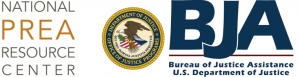 Name of facility: Milan Youth Development CenterName of facility: Milan Youth Development CenterPhysical address: 26 Pickerton Street, Milan, Georgia 31060Physical address: 26 Pickerton Street, Milan, Georgia 31060Date report submitted: April 7, 2015Date report submitted: April 7, 2015Auditor Information    Auditor Information    Auditor Information    Auditor Information    Auditor Information    Auditor Information    Auditor Information    Auditor Information    Auditor Information    Auditor Information    Auditor Information     Jeff RogersAddress: 108 Jeannette Ave, Frankfort, Kentucky 40601 Jeff RogersAddress: 108 Jeannette Ave, Frankfort, Kentucky 40601      Email: jamraat02@gmail.com      Email: jamraat02@gmail.com      Telephone number: 502-320-4769      Telephone number: 502-320-4769Date of facility visit: March 30-31, 2015Date of facility visit: March 30-31, 2015Facility Information Facility Information Facility Information Facility Information Facility Information Facility Information Facility Information Facility Information Facility Information Facility Information Facility Information Facility mailing address: same as aboveFacility mailing address: same as aboveTelephone number: 229-362-4344Telephone number: 229-362-4344The facility is:The facility is: Military Military Military County County County    Federal     Federal     Federal The facility is:The facility is:x Private for profitx Private for profitx Private for profit Municipal Municipal MunicipalStateStateStateThe facility is:The facility is: Private not for profit Private not for profit Private not for profit Private not for profit Private not for profit Private not for profit Private not for profit Private not for profit Private not for profitFacility Type:Facility Type:xJuvenilexJuvenilexJuvenilexJuvenilexJuvenilexJuvenilexJuvenilexJuvenileName of PREA Compliance Manager: Alonzo McMillianName of PREA Compliance Manager: Alonzo McMillianName of PREA Compliance Manager: Alonzo McMillianName of PREA Compliance Manager: Alonzo McMillianTitle: PREA Compliance ManagerEmail address: Alonzo.mcmillian@youthservices.comEmail address: Alonzo.mcmillian@youthservices.comEmail address: Alonzo.mcmillian@youthservices.comEmail address: Alonzo.mcmillian@youthservices.comTelephone number:Same as aboveAgency  Information Agency  Information Agency  Information Agency  Information Agency  Information Agency  Information Agency  Information Agency  Information Agency  Information Agency  Information Agency  Information Name of agency: Georgia Department of Youth ServicesName of agency: Georgia Department of Youth ServicesGoverning authority or parent agency: Governing authority or parent agency: Avery D. Miles, CommissionerAvery D. Miles, CommissionerAvery D. Miles, CommissionerAvery D. Miles, CommissionerAvery D. Miles, CommissionerAvery D. Miles, CommissionerAvery D. Miles, CommissionerAvery D. Miles, CommissionerAvery D. Miles, CommissionerPhysical address: 3408 Covington Highway, Decatur, Georgia 30032Physical address: 3408 Covington Highway, Decatur, Georgia 30032Mailing address: same as aboveMailing address: same as aboveTelephone number:Telephone number:404-508-6500404-508-6500404-508-6500404-508-6500404-508-6500404-508-6500404-508-6500404-508-6500404-508-6500Agency Chief Executive Officer  Agency Chief Executive Officer  Agency Chief Executive Officer  Agency Chief Executive Officer  Agency Chief Executive Officer  Agency Chief Executive Officer  Agency Chief Executive Officer  Agency Chief Executive Officer  Agency Chief Executive Officer  Agency Chief Executive Officer  Agency Chief Executive Officer  Name: Avery D. MilesName: Avery D. MilesTitle: CommissionerEmail address: not availableEmail address: not availableTelephone number: 404-508-6500Agency-Wide PREA Coordinator Agency-Wide PREA Coordinator Agency-Wide PREA Coordinator Agency-Wide PREA Coordinator Agency-Wide PREA Coordinator Agency-Wide PREA Coordinator Agency-Wide PREA Coordinator Agency-Wide PREA Coordinator Agency-Wide PREA Coordinator Agency-Wide PREA Coordinator Agency-Wide PREA Coordinator Name: Adam T. BarnettName: Adam T. BarnettTitle: Agency PREA Program CoordinatorEmail address: not availableEmail address: not availableTelephone number: 404-683-6844§115.311 - Zero tolerance of sexual abuse and sexual harassment; PREA coordinator§115.312 - Contracting with other entities for the confinement of residents§115.313 – Supervision and Monitoring §115.14 –Reserved§115.315 – Limits to Cross-Gender Viewing and Searches§115.316 – Residents with Disabilities and Residents who are Limited English Proficient§115.317 – Hiring and Promotion Decisions§115.318 – Upgrades to Facilities and Technology§115.321 – Evidence Protocol and Forensic Medical Examinations§115.322 – Policies to Ensure Referrals of Allegations for Investigations§115.331 – Employee Training§115.332– Volunteer and Contractor Training§115.334 – Specialized Training: Investigations§115.335 – Specialized training: Medical and mental health care§115.341 – Screening for Risk of Victimization and Abusiveness§115.342 – Use of Screening Information§115.343 – Reserved§115.351 – Resident Reporting§115.352 – Exhaustion of Administrative Remedies§115.353 – Resident Access to Outside Confidential Support Services§115.354 – Third-Party Reporting§115.361 – Staff and Agency Reporting Duties §115.362 – Agency Protection Duties§115.363 – Reporting to Other Confinement Facilities§115.364 – Staff First Responder Duties§115.365 – Coordinated Response§115.366 – Preservation of ability to protect residents from contact with abusers§115.367 – Agency protection against retaliation§115.368 – Post-Allegation Protective Custody§115.71 – Criminal and Administrative Agency Investigations§115.372 – Evidentiary Standard for Administrative Investigations§115.373 – Reporting to Residents§115.376 – Disciplinary sanctions for staff§115.377 – Corrective action for contractors and volunteers§115.378 – Disciplinary sanctions for residents§115.381 – Medical and mental health screenings; history of sexual abuse§115.382 – Access to emergency medical and mental health services§115.383 – Ongoing medical and mental health care for sexual abuse victims and abusers§115.386 – Sexual abuse incident reviews§115.387 – Data Collection§115.388 – Data Review for Corrective Action§§115.389 – Data Storage, Publication, and Destruction 